First Name of Application CV No 1624170Whatsapp Mobile: +971504753686 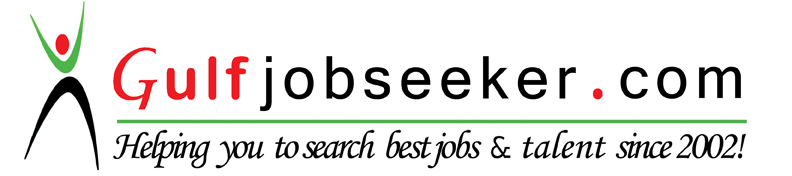 To get contact details of this candidate Purchase our CV Database Access on this link.http://www.gulfjobseeker.com/employer/services/buycvdatabase.php____________________________________________________________________________Customer Support EngineerAeronautical engineer with Masters Degree have more than two years of technical support experience on commercial aircraft engine maintenance.Talented engineer- Apply advanced techniques and industry best practices to solve the practical problems in the field of aeronautical.Professional ExperienceNovember 2013 – January 2015    Customer Support  Engineer,                                                         (Offered fulltime position following internship)                                                        Astros, Coimbatore, IndiaCo-ordinating the Field Event Management process through analyzing the field events of turboshaft engines daily.Conducting a meeting with P&WC Customer Engineers and engine accessory persons to review and categorize the Field events by weekly.Providing assistance in Reliability to P&WC CE's through Technical Analysis and preparing packages for Turboshaft engines field performance which will be useful to identify the IFSD and BUR drivers.Lead the execution of analysis or evaluation of assigned projects using sound engineering principles and adhering to business standards, practices, procedure and product / program requirements.  Understanding the correlation of the various engine parameters and provide insight using data.Providing timely communications on significant issues or developments.Assure proper documentation of technical data generated for the assigned projects and/or tasks consistent with Field services policies and proceduresMonitor and communicate project status, business issues, and significant developments. Lead or participate In organizational efforts in assigned projects and/or tasks. Participate as a presenter or reviewer in technical and program reviews.Work with Customer Engineers, Engine Accessory team, customer service and/or Regional Field services teams to achieve complete customer satisfaction in the operations of their projects and units.Customer end services.EducationM.E. (Aeronautical Engineering) (2014), Excel Engineering College, Tamilnadu, IndiaB.E. (Aeronautical Engineering) (2012), Hindusthan Institute of Technology, Tamilnadu, IndiaKey SkillsAdministrative skills and attributes.Hands on training on Aircraft Engine Maintenance in Hindustan Aeronautics Limited.Auditor-ISO certified by TUV rheinland (India) pvt ltd.CD-Adapco certified CFD engineer by Analyzer CAE solutions.Proficient in AutoCAD, Solid Works ,MS office and Fluent softwares.Scored advanced level in BULATS-english test certified by University of Cambridge. Graduate member of Universal Association of Mechanical and Aerospace Engineers.Designed an aircraft, which is a biomimetic of a dragon fly.Have sound knowledge in Airport operations, traffic control and management. Able to create part lists and test procedures for inspection.Personal DetailsDate of Birth:	                        05-10-1990Gender:			MaleLanguage Proficiency: 	Tamil,English (Telugu,Kannada,Malayalam,Hindi- to speak)Nationality:			Indian